01 ЖОВТНЯ – ЦЕЙ ДЕНЬ В ІСТОРІЇСвята і пам'ятні дніМіжнародні ООН: Міжнародний день вегетаріанства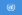  ООН: Міжнародний день людей похилого віку ООН: Міжнародний день музики ООН: Міжнародний день архітектуриООН: Всесвітній день Хабітат або «Міжнародний день житла». (Відзначається щорічно відповідно до рішення Генеральної Асамблеї ООН A/RES/40/202 у перший понеділок жовтня)Національні[ред. | ред. код] Україна: День ветерана (Відзначається в Україні щорічно згідно з Указом Президента (№ 1135/2004 від 24 вересня 2004 р.)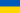  Україна: День машинобудівника КНР: День утворення Китайської Народної Республіки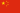  Тувалу День незалежності (1978).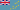  Палау День незалежності (1994).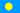  Кіпр: Національне свято Республіки Кіпр. День Незалежності (1960)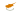  Нігерія: Національне свято Федеративної Республіки Нігерія. День Незалежності (1960)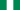 Події331 до н. е.  — у битві біля Гавгамелів (Месопотамія) Александр Македонський здобув перемогу над перським царем Дарієм III1648 — козацькі полки захопили фортецю Кодак на Запорожжі.1661  — в Королівстві Англія відбулися перші перегони на яхтах: король Карл II обігнав свого брата Джеймса1727 — на генеральній раді у місті Глухові Данила Апостола обрано гетьманом.1871 — У Києві почала роботу Колегія Павла Ґалаґана.1926 — Київський оперний театр отримав назву Київська державна академічна українська опера, (сьогодні Національна опера України ім. Т.Г. Шевченка)1928 — у СРСР затверджено перший 5-річний план розвитку народного господарства.1929 — численні арешти в Українській СРР членів вигаданої сталінцями Спілки Визволення України (СВУ), початок масового винищення української інтелігенції.1930 — В Московському Кремлі підірвано Чудівський монастир, закладений 1365 року.1931 — став до ладу і випустив перший трактор Харківський тракторний завод ім. С.Орджонікідзе.1938 — гітлерівські війська ввійшли на територію Чехословацької республіки й окупували Судети1941 — підписано тристоронню угоду, за якою США та Велика Британія зобов'язувалися надати СРСР матеріальну допомогу.1948 — почалась експлуатація газопроводу Дашава-Київ завдовжки 513 км.1949 — у Пекіні проголошено створення Китайської Народної Республіки.1959 — у Києві створено Товариство культурних зв'язків з українцями за кордоном.1967 — радянське телебачення розпочало регулярні кольорові передачі.2017 — в Каталонії проведено нелегитимний та міжнародно невизнаний  Референдум про незалежність цієї провінції він іспанської держави.Народились1620 — Ніколас Берхем, голландський художник.1858 — Адріан Кащенко, український письменник, автор численних прозових творів героїку Запорозької Січі.1862 — Дмитро Міллер, український історик (†1913).1881 — Вільям Боїнг, американський авіаконструктор1897 — Валер'ян Поліщук, український поет, письменник, літературний критик (помер у радянських концтаборах 17.03.1942).1903 — Володимир Горовиць, американський піаніст-віртуоз, уродженець Києва (†1989).1903 — Тагер Павло, винахідник в галузі звукового кіно.1910 — Паркер Бонні, партнерка гангстера Клайда Барроу.1930 — Річард Гарріс, ірландський актор («Гладіатор», «Гаррі Поттер»).1930 — Філіпп Нуаре, французький кіноактор.1935 — Джулія Ендрюс, британська кіноактриса («Звуки музики»).1935 — Гвідо Альфонс Цех, швейцарський лікар-реабілітолог (спеціалізація — параплегія).1944 — Маккензі Скотт, американський виконавець, автор гімну 60-х «San Francisco».1947 — Марішка Вереш, солістка рок-гурту Shocking Blue (†2006).1947 — Дейв Арнесон, піонер створення рольових комп'ютерних ігор.1981 — Олександр Хвощ, український борець греко-римського стилю, учасник Олімпійських ігорПомерли1187 — Ярослав Осмомисл князь Галицького князівства.1532 — Мабюз, нідерландський художник, родоначальник романізму в нідерландскому живопису XVI століття.1574 — Мартен ван Гемскерк, нідерландський художник доби Відродження.1684 — П'єр Корнель, французький драматург (*1606)1856 — Євстахій Прокопчиць (Прокопчич), вчений-філолог, громадсько-політичний діяч і педагог.1929 — Антуан Бурдель, французький скульптор на зламі 19-20 століть, учень Огюста Родена.1935 — Гіляровський Володимир Олексійович, письменник, журналіст-побутописець життя кримінальної Москви кінця ХІХ — початку ХХ століть. Українець за походженням.2008 — Борис Єфімов, радянський карикатурист;